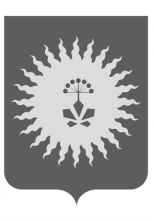 АДМИНИСТРАЦИЯ АНУЧИНСКОГО МУНИЦИПАЛЬНОГО РАЙОНАП О С Т А Н О В Л Е Н И Е16.07.2018                                          с. Анучино                                           № 381   Об установлении размера платы за содержание жилого помещения расположенного в многоквартирном доме    В соответствии с частью 3 статьи 156, частью 4 статьи 158 Жилищного кодекса Российской Федерации, федеральным законом от 06.10.2003 № 131-ФЗ «Об общих принципах организации местного самоуправления в Российской Федерации», руководствуясь Уставом Анучинского муниципального района, администрация Анучинского муниципального районаПОСТАНОВЛЯЕТ:Установить размер платы за содержание жилого помещения для нанимателей, проживающих по договорам найма жилых помещений государственного или муниципального жилищного фонда и размер платы за содержание жилого помещения для собственников жилых помещений в многоквартирном доме за 1 кв. метр, исходя из занимаемой площади, степени благоустройства, которые при выборе  управляющей организации   не приняли решение об установлении размера платы за содержание жилого помещения в многоквартирных домах расположенных на территории Анучинского муниципального района, согласно приложению № 1.Отменить Постановление от 31.10.2017 г. № 744  «Об установлении размера платы за содержание жилого помещения расположенного в многоквартирном доме» 3. Общему отделу администрации (Бурдейной) опубликовать постановление в средствах массовой информации и разместить в информационно-телекоммуникационной сети Интернет на официальном сайте администрации Анучинского муниципального района.4. Настоящее постановление вступает в силу со дня его опубликования.5. Контроль за исполнением настоящего постановления возложить на первого заместителя главы администрации Анучинского муниципального района А.П. Каменева.Глава Анучинского муниципального района                                                       С.А. ПонуровскийПриложение № 1к постановлению администрации Анучинского муниципального района от ___________ № ____Услуги и работы по управлению многоквартирными домами, за содержание и текущий ремонт общего имущества в многоквартирном доме.№ п\п	адрес МКДруб/м²1Приморский край, Анучинский район, с. Чернышевка, в/г, ДОС 1114,852Приморский край, Анучинский район, с. Чернышевка, в/г, ДОС 22814,963Приморский край, Анучинский район, с. Чернышевка, в/г, ДОС 22914,964Приморский край, Анучинский район, с. Чернышевка, в/г, ДОС 23914,96